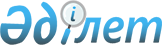 О дополнительном регламентировании порядка проведения мирных собраний, митингов, шествий, пикетов и демонстраций на территории Мартукского района
					
			Утративший силу
			
			
		
					Решение маслихата Мартукского района Актюбинской области от 23 декабря 2014 года № 155. Зарегистрировано Департаментом юстиции Актюбинской области 29 января 2015 года № 4187. Утратило силу решением маслихата Мартукского района Актюбинской области от 15 июля 2016 года № 29      Сноска. Утратило силу решением маслихата Мартукского района Актюбинской области от 15.07.2016 № 29.

      В соответствии со статьей 6 Закона Республики Казахстан от 23 января 2001 года "О местном государственном управлении и самоуправлении в Республике Казахстан",  статьей 10 Закона Республики Казахстан от 17 марта 1995 года "О порядке организации и проведения мирных собраний, митингов, шествий, пикетов и демонстраций в Республике Казахстан" Мартукский районный маслихат РЕШИЛ:

      1. Определить места для проведения мирных собраний, митингов, шествий, пикетов и демонстраций на территории Мартукского района согласно  приложению.

      2. Настоящее решение вводится в действие по истечении десяти календарных дней после дня его первого официального опубликования.

 Места для проведения мирных собраний, митингов, шествий, пикетов и демонстраций на территории Мартукского района
					© 2012. РГП на ПХВ «Институт законодательства и правовой информации Республики Казахстан» Министерства юстиции Республики Казахстан
				
      Председатель сессии Мартукского районного маслихата 

А. Альмухамбетов

      Секретарь Мартукского районного маслихата 

А. Исмагулов
Приложение к решению Мартукского районного маслихата от 23 декабря 2014 года № 155№

Наименования населенных пунктов

Места для проведения мирных собраний, митингов, шествий, пикетов и демонстраций

1

село Мартук

Территория парка культуры и отдыха "Жастык" по улице Есет Кокиулы

2

село Жайсан

Территория парка по улице Болашак

3

село Родниковка

Площадь перед зданием Дома культуры по улице Гагарина

4

село Хлебодаровка

Площадь между зданиями магазина "Перекресток" и кафе "Алка" по улице Женис

